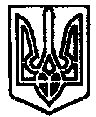 УКРАЇНАПОЧАЇВСЬКА  МІСЬКА  РАДАСЬОМЕ  СКЛИКАННЯДВАДЦЯТЬ СЬОМА  СЕСІЯРІШЕННЯвід «     » грудня 2017 року	№ ПРОЕКТПро передачу коштів з Почаївського міського бюджету до Кременецького районного бюджету на галузь «Соціальне забезпечення» Розглянувши лист Кременецького територіального центру соціального обслуговування (надання соціальних послуг) № 806 від 05.12..2017 р. з метою забезпечення належного рівня соціального захисту та соціального обслуговування населення Почаївської міської об’єднаної територіальної громади у 2018 році, керуючись Законом України «Про місцеве самоврядування в Україні», ст. 89, 101 Бюджетного кодексу України, сесія Почаївської міської радиВИРІШИЛА:1 Передати кошти з Почаївського міського бюджету до Кременецького районного бюджету, як іншу субвенцію у вигляді міжбюджетного трансферту на галузь «Соціальне забезпечення» на оплату праці працівників, які надають соціальні послуги міському та сільському населенню на території Почаївської міської об’єднаної територіальної громади через Кременецький територіальний центр соціального обслуговування (надання соціальних послуг) у 2018 році в сумі 942000 (дев’ятсот сорок дві тисячі ) гривень.2. Затвердити текст договору про передачу та прийняття видатків іншої субвенції на галузь «Соціальне забезпечення» з Почаївського міського бюджету до Кременецького районного бюджету на оплату праці працівників, які надають соціальні послуги міському та сільському населенню на території Почаївської міської об’єднаної територіальної громади через Кременецький територіальний центр соціального обслуговування (надання соціальних послуг) у 2018 році в сумі 942000 (дев’ятсот сорок дві тисячі ) гривень згідно додатку 1. 3. Доручити міському голові Бойку В.С. підписати договір про передачу та прийняття видатків іншої субвенції на галузь «Соціальне забезпечення» з Почаївського міського бюджету до Кременецького районного бюджету на оплату праці працівників, які надають соціальні послуги міському та сільському населенню на території Почаївської міської об’єднаної територіальної громади через Кременецький територіальний центр соціального обслуговування (надання соціальних послуг) у 2018 році в сумі 942000 (дев’ятсот сорок дві тисячі ) гривень.4. Контроль за виконанням даного рішення покласти на постійну комісію з питань соціально-економічного розвитку, інвестицій та бюджету.Чубик А.В.Додаток 1до рішення сесії Почаївської міської ради№ «     » від «     » грудня 2017 р.ДОГОВІР №_ПРО ПЕРЕДАЧУ, ПРИЙНЯТТЯ ВИДАТАТКІВ ІНШОЇ СУБВЕНЦІЇ НА ГАЛУЗЬ «СОЦІАЛЬНЕ ЗАБЕЗПЕЧЕНЯН»з Почаївського міського бюджету до Кременецького районного бюджетум. Кременець							«     » грудня 2017 року      Почаївська міська рада в особі Почаївського міського голови Бойка Василя Сергійовича, ( надалі передавач субвенції), який діє на підставі Закону України «Про місцеве самоврядування в Україні», з однієї сторони та Кременецька районна рада в особі голови Кременецької районної ради Стефанського Володимира Ананійовича, (надалі отримувач субвенції), який діє на підставі Закону України «Про місцеве самоврядування в Україні», з другої сторони, (разом - Сторони), з метою своєчасності, рівномірності, гарантованості та повноти перерахування трансферту відповідно до ст.93, ст.101 Бюджетного кодексу України, уклали цей договір про наступне:1. ПРЕДМЕТ ДОГОВОРУПредметом цього договору є передача іншої субвенції з Почаївського міського бюджету до Кременецького районного бюджету у вигляді міжбюджетного трансферту на галузь «Соціальне забезпечення» на оплату праці працівників, які надають соціальні послуги міському та сільському населенню на території Почаївської міської об’єднаної територіальної громади через Кременецький територіальний центр соціального обслуговування (надання соціальних послуг) у 2018 році. Цим договором Сторони встановлюють, що кошти з Почаївського міського бюджету будуть перераховуватися до Кременецького районного бюджету відповідно до затвердженого помісячного розпису видатків Почаївського міського бюджету.2. ОБОВ’ЯЗКИ СТОРІНПередавач субвенції зобов’язується проводити розрахунки з 1 січня  2018 року по грудень 2018 року включно, шляхом перерахування 942000 (дев’ятсот сорок дві тисячі ) гривень іншої субвенції на рахунок Кременецького районного бюджету.Отримувач субвенції зобов’язується здійснювати фінансування видатків на забезпечення виплат заробітної плати та нарахувань на заробітну плату працівникам, які надають соціальні послуги міському та сільському населенню на території Почаївської міської об’єднаної територіальної громади через Кременецький територіальний центр соціального обслуговування (надання соціальних послуг) у 2018 році.3. ВІДПОВІДАЛЬНІСТЬ СТОРІН3.1. Цей договір укладений в двох автентичних примірниках українською мовою (по одному кожній із сторін ). 3.2. Сторони несуть відповідальність за невиконання або неналежне виконання умов цього договору в порядку, передбаченому чинним законодавством України.4. СТРОКИ ДІЇ ДОГОВОРУ, ПОРЯДОК ВНЕСЕННЯ ЗМІН ТА ДОПОВНЕНЬ4.1. Цей договір вступає в силу з 1 січня 2018 року за умови підписання обома сторонами і діє до 31 грудня 2018 року включно.4.2. Зміни та доповнення до цього договору вносяться за письмовою згодою сторін на підставі додаткової угоди.5. ЮРИДИЧНІ АДРЕСИ СТОРІН47025 м. Почаїв					47000, м. Кременецьвул.. Возз’єднання,16				вул. Шевченка, 56Почаївська міська рада				Кременецька районна радаПочаївський міський голова			Голова Кременецької районної ради____________ В.С.Бойко			______________  В.А.Стефанський